臺灣攝影學會108年度上半年中區聯誼活動
少女人像攝影比賽簡章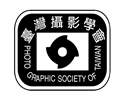 一、主旨：為提倡正當休閒活動，促進各活動中心之情感交流，提升攝影技術，特舉辦本比賽。二、主辦單位：台灣攝影學會。理事長:屠嘉齡、副理事長:柯喬福、秘書長:施正陽三、承辦單位：台中活動中心。主委:蔡瑛真0934-310287、副主委:劉義雄四、協辦單位：苗栗活動中心、南投活動中心、彰化活動中心、雲林活動中心。五、題材：		由承辦單位提供模特兒，限當日配有主辦單位指定標誌之模特兒，並在主辦單位選定之活動時間及範圍內拍攝之人像作品。六、活動日期：            108年05月18日（星期六）上午09：00(亞洲大學現代美術館前集合)               (頒發107年下半年度中區聯誼攝影比賽獎項)            攝影時間:上午09:30~12:00七、活動地點：亞洲大學校園八、參賽資格：臺灣攝影學會會員及所有喜愛攝影人士，非會員得獎僅限佳作。九、作品規格：5 X 7 光面相紙(相紙品牌不限)，傳統、數位不拘，件數每人20張。(背面需寫明題名、作者、活動中心名稱、會員編號、聯絡電話、地址) 十、收件日期：至108年06月14日止（以送達為準）。十一、收件地點：請各活動中心，彙整收件後，再統一郵寄    「407台中市西屯區大河街72號 柯喬福 收」，0933-445726十二、評審日期：訂於108年06月15日（星期六）上午9：00 地點：臺中靈聖宮。十三、獎勵辦法：       1.特選獎 5名：各得獎牌乙面、SD 32GB記憶卡乙只。       2.優選獎10名：各得獎狀乙紙、SD 32GB隨身碟乙只。       3.佳作獎(名額取參賽作品總數的10%)：獎狀乙紙。十四、附 則： 特選獎每人限得乙獎。參賽作品背面請貼參加表，並註明所屬活動中心名稱、會員編號、姓名、題名，違者取消參賽資格，不得異議。作品須為本人所創作，不得有冒名、借名投件。違者，經查證屬實，取消得獎資格並追回獎勵，不得異議。參賽作品一律不退件，轉贈模特兒。得獎作品主辦單位有權利刊登於雜誌、網站、公開展覽，不另給酬。凡參賽者即視同承認本簡章之各項規定。得獎成績將於評審後公佈於臺灣攝影學會網站。中區聯誼活動少女人像攝影比賽中區聯誼活動少女人像攝影比賽中區聯誼活動少女人像攝影比賽中區聯誼活動少女人像攝影比賽中區聯誼活動少女人像攝影比賽中區聯誼活動少女人像攝影比賽中區聯誼活動少女人像攝影比賽中區聯誼活動少女人像攝影比賽活動中心活動中心姓　名會員編號姓　名會員編號題　名題　名電　話電　話地　址地　址中區聯誼活動少女人像攝影比賽中區聯誼活動少女人像攝影比賽中區聯誼活動少女人像攝影比賽中區聯誼活動少女人像攝影比賽中區聯誼活動少女人像攝影比賽中區聯誼活動少女人像攝影比賽中區聯誼活動少女人像攝影比賽中區聯誼活動少女人像攝影比賽活動中心活動中心姓　名會員編號姓　名會員編號題　名題　名電　話電　話地　址地　址中區聯誼活動少女人像攝影比賽中區聯誼活動少女人像攝影比賽中區聯誼活動少女人像攝影比賽中區聯誼活動少女人像攝影比賽中區聯誼活動少女人像攝影比賽中區聯誼活動少女人像攝影比賽中區聯誼活動少女人像攝影比賽中區聯誼活動少女人像攝影比賽活動中心活動中心姓　名會員編號姓　名會員編號題　名題　名電　話電　話地　址地　址